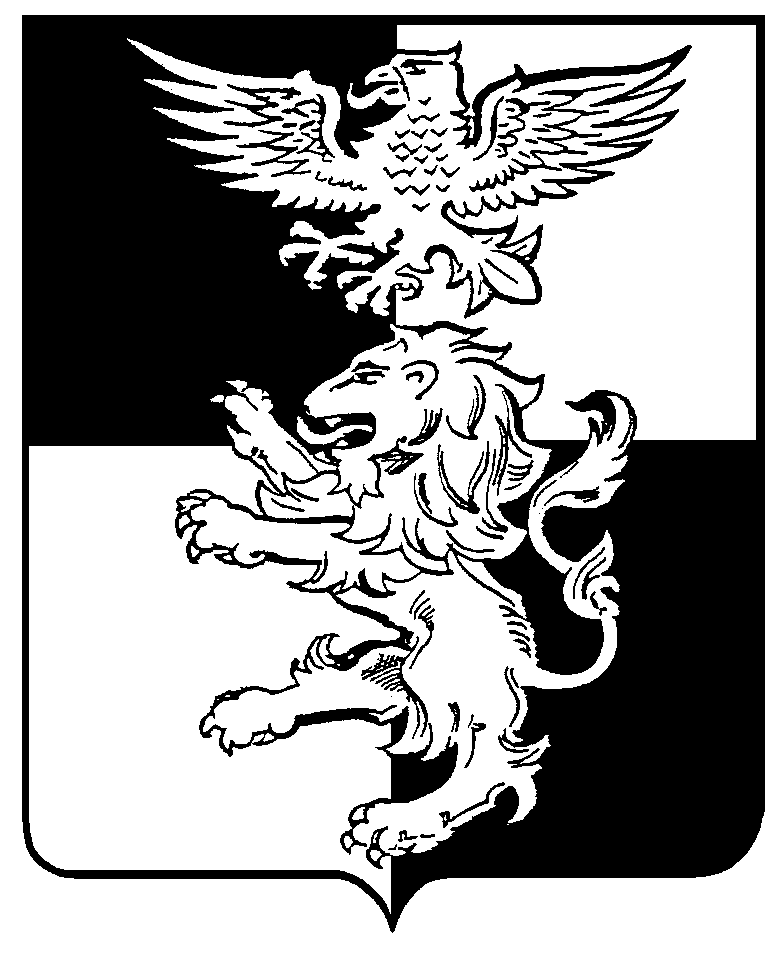 БЕЛГОРОДСКАЯ ОБЛАСТЬ РОССИЙСКОЙ ФЕДЕРАЦИИРАСПОРЯЖЕНИЕпредседателя муниципального совета Белгородского района 29 мая 2019 года								                  	         № 32О проведении публичных слушаний по проектампланировки и межевания территории на линейныйобъект в границах Веселолопанского сельскогопоселения Белгородского района Белгородской областиВ целях соблюдения права человека на благоприятные условия жизнедеятельности, прав и законных интересов правообладателей земельных участков и объектов капитального строительства, в соответствии со статьей 5.1 Градостроительного кодекса РФ, статьей 44 Устава муниципального района «Белгородский район» Белгородской области, решением Муниципального совета Белгородского района от 30.11.2018 года № 30 «Об утверждении порядка организации и проведения публичных слушаний, общественных обсуждений в муниципальном районе «Белгородский район», на основании обращения администрации Белгородского района:1. Провести публичные слушания по вопросу рассмотрения проектов планировки территории в составе проекта планировки территории и проекта межевания территории на линейный объект: «Строительство сетей и сооружений водоснабжения и водоотведения в с.Веселая Лопань Белгородского района»  в границах Веселолопанского сельского поселения Белгородского района Белгородской области с 13 июня по 12 июля 2019 года. Провести собрание участников публичных слушаний 12 июля 2019 года                   в 16-00 часов в здании администрации Веселолопанского сельского поселения, расположенного по адресу: с.Веселая Лопань, ул. Гагарина, 5 по вопросу рассмотрения проектов планировки территории в составе проекта планировки территории и проекта межевания территории на линейный объект: «Строительство сетей и сооружений водоснабжения и водоотведения в с.Веселая Лопань Белгородского района»  в границах Веселолопанского сельского поселения Белгородского района Белгородской области.Время начала регистрации участников публичных слушаний в 15-30 часов 
12 июля 2019 года.2. Вынести на публичные слушания проекты:- планировки территории в составе проекта планировки территории на линейный объект: «Строительство сетей и сооружений водоснабжения и водоотведения в с.Веселая Лопань Белгородского района»  в границах Веселолопанского сельского поселения Белгородского района Белгородской области;- межевания территории на линейный объект: «Строительство сетей и сооружений водоснабжения и водоотведения в с.Веселая Лопань Белгородского района»  в границах Веселолопанского сельского поселения Белгородского района Белгородской области.С проектами можно ознакомиться на официальном сайте органов местного самоуправления муниципального района «Белгородский район» Белгородской области (belrn.ru) – раздел «Публичные слушания» и на экспозиции проектов по адресу: г. Белгород, ул. Шершнева, 1-а, кабинет № 111.3. Подготовку и проведение публичных слушаний возложить на постоянно действующую комиссию по Правилам землепользования и застройки при администрации Белгородского района, утвержденную распоряжением администрации Белгородского района от 11 апреля 2019 года № 829 «Об утверждении состава и Положения о Комиссии по Правилам землепользования и застройки при администрации Белгородского района» (далее – Комиссия).4. Комиссии организовать:- открытие экспозиции по проектам планировки территории в составе проекта планировки территории и проекта межевания территории на линейный объект: «Строительство сетей и сооружений водоснабжения и водоотведения в с.Веселая Лопань Белгородского района»  в границах Веселолопанского сельского поселения Белгородского района Белгородской области;- распространение уведомления о начале публичных слушаний на информационных стендах, в местах предназначенных для обнародования муниципальных правовых актов Веселолопанского сельского поселения Белгородского района.5. Предложить жителям Веселолопанского сельского поселения, законные интересы которых могут быть нарушены в связи с планировкой и межеванием территории на линейный объект: «Строительство сетей и сооружений водоснабжения и водоотведения в с.Веселая Лопань Белгородского района»  в границах Веселолопанского сельского поселения Белгородского района Белгородской области» не позднее трех дней до даты проведения собрания участников публичных слушаний, направить в комиссию по Правилам землепользования и застройки (г. Белгород, ул. Шершнева, 1-а, кабинет № 118, контактный телефон 26-43-48, часы работы: с 9.00 до 13.00 и с 14.00 до 18.00 часов ежедневно, за исключением выходных и праздничных дней) свои предложения по теме проведения публичных слушаний, а также принять в них активное участие.6. Опубликовать в газете «Знамя» оповещение о начале публичных слушаний по проектам планировки территории в составе проекта планировки территории и проекта межевания территории на линейный объект: «Строительство сетей и сооружений водоснабжения и водоотведения в с.Веселая Лопань Белгородского района»  в границах Веселолопанского сельского поселения Белгородского района Белгородской области» (прилагается).7. Контроль за выполнением распоряжения возложить на заместителя председателя комиссии по Правилам землепользования и застройки при администрации Белгородского района.УТВЕРЖДЕНОраспоряжением председателя Муниципального совета Белгородского района от 29 мая 2019 г. № 32Оповещение о начале публичных слушаний по вопросу рассмотрения проектов планировки территории в составе проекта планировки территории и проекта межевания территории на линейный объект: «Строительство сетей и сооружений водоснабжения и водоотведения в с.Веселая Лопань Белгородского района»  в границах Веселолопанского сельского поселения Белгородского района Белгородской области» Организатор публичных слушаний: Управление архитектуры и градостроительства комитета строительства администрации Белгородского района. Информация о проекте, подлежащем рассмотрению на публичных слушаниях:Проекты планировки территории в составе проекта планировки территории и проекта межевания территории на линейный объект: «Строительство сетей и сооружений водоснабжения и водоотведения в с.Веселая Лопань Белгородского района»  в границах Веселолопанского сельского поселения Белгородского района Белгородской областиПеречень информационных материалов к проектам:Демонстрационные материалы по проектам планировки территории в составе проекта планировки территории и проекта межевания территории на линейный объект: «Строительство сетей и сооружений водоснабжения и водоотведения в с.Веселая Лопань Белгородского района»  в границах Веселолопанского сельского поселения Белгородского района Белгородской области.Порядок и срок проведения публичных слушаний: В период с 13 июня по 12 июля 2019 года ежедневно в рабочие дни с 9-00 
до 13-00 часов и с 14-00 до 18-00 часов по адресу: г. Белгород, ул. Шершнева, 1-а, кабинет № 111, телефон 26-68-81 принимаются заявки, предложения и замечания, касающиеся проекта, подлежащего рассмотрению на публичных слушаниях.В письменном виде на бумажном носителе по адресу: г. Белгород, 
ул. Шершнева, д. 1-а, кабинет № 111.В электронной форме через официальный сайт органов местного самоуправления муниципального района «Белгородский район» Белгородской области (belrn.ru) посредством электронной почты: belrn@mail.ru.В форме записи в книге (журнале) учета посетителей экспозиций проектов, находящейся по адресу: г. Белгород, ул. Шершнева, 1-а, каб. № 111.12 июля 2019 года состоится собрание участников публичных слушаний по рассмотрению проектов планировки территории в составе проекта планировки территории и проекта межевания территории на линейный объект: «Строительство сетей и сооружений водоснабжения и водоотведения в с.Веселая Лопань Белгородского района» в границах Веселолопанского сельского поселения Белгородского района Белгородской области. Участники публичных слушаний при внесении замечаний и предложений в целях идентификации представляют сведения о себе (фамилию, имя, отчество (при наличии), дату рождения, адрес места жительства (регистрации) - для физических лиц; наименование, основной государственный регистрационный номер, место нахождения и адрес – для юридических лиц) с приложением копий документов, подтверждающих такие сведения.Участники публичных слушаний, являющиеся правообладателями соответствующих земельных участков и (или) расположенных на них объектов капитального строительства и (или) помещений, являющихся частью указанных объектов капитального строительства, также представляют сведения соответственно о таких земельных участках, объектах капитального строительства, помещениях, являющихся частью указанных объектов капитального строительства, из Единого государственного реестра недвижимости и иные документы, устанавливающие или удостоверяющие их права на такие земельные участки, объекты капитального строительства, помещения, являющиеся частью указанных объектов капитального строительства.Информация о месте, дате открытия экспозиции проекта, о сроках проведения экспозиции проекта, о днях и часах, в которые возможно посещение указанных экспозиции: Экспозиция проектов, подлежащих рассмотрению на публичных слушаниях, проводится в период с 13 июня по 12 июля 2019 года. Дата открытия Экспозиции 13 июня 2019 года в 12-00 часов в здании администрации Белгородского района по адресу: г. Белгород, ул. Шершнева, 1-а, каб. № 111. Дни и часы, в которые возможно посещение экспозиции:Будние дни, с 10-00 до 17-00 часов, перерыв с 12-00 до 13-00 часов.Проекты и информационные материалы к ним будут размещены на официальном сайте органов местного самоуправления муниципального района «Белгородский район» Белгородской области (belrn.ru) с 13 июня 2019 года.Председатель Муниципального совета Белгородского района                                                        С. Тишин